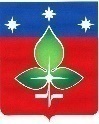 РЕВИЗИОННАЯ КОМИССИЯ ГОРОДА ПУЩИНО                              ИНН 5039005761, КПП503901001, ОГРН 1165043053042ул. Строителей, д.18а, г. Пущино, Московская область, 142290Тел. (4967) 73-22-92; Fax: (4967) 73-55-08                                                                                                                            УТВЕРЖДАЮ                                                                              Председатель Ревизионной комиссии                                                                              ___________________Е.Е. Прасолова                                                                                                          06 ноября 2019 г. г. Пущино                                                                                                                                            06.11.2019 г.Экспертное заключение № 8Ревизионной комиссии города Пущино на Проект решения Совета депутатов города Пущино  «О внесении изменений в решение Совета депутатов от 20.12.2018 № 532/93 «О бюджете городского округа Пущино на 2019 год и на плановый период 2020 и 2021 годов»» Экспертное заключение на Проект решения Совета депутатов  города Пущино «О внесении изменений в решение Совета депутатов от 20.12.2018 № 532/93 «О бюджете городского округа Пущино на 2019 год и на плановый период 2020 и 2021 годов»  подготовлено Ревизионной комиссией города Пущино в соответствии с требованиями статьи 157 Бюджетного кодекса РФ, Положением о Ревизионной комиссии города Пущино, утвержденного решением Совета депутатов №68/13 от 19.02.2015 г. (с изменениями и дополнениями), Планом работы Ревизионной комиссии города Пущино на 2019 год, утвержденным Приказом Председателя Ревизионной комиссии города Пущино № 38 от «28» декабря 2018 г (с изменениями и дополнениями).Изменения, вносимые в бюджет городского округа Пущино, обусловлены увеличением объема бюджета на 2019 год по доходам и расходам на 21 625 тыс. рублей. Размер дефицита бюджета остался неизменным и составляет 45594 тыс. рублей, что не превышает годовой лимит, установленный статьей 92.1 Бюджетного кодекса РФ.В итоге имеются следующие основные изменения бюджета городского округа Пущино на 2019 год:1. Наблюдается рост объема безвозмездных поступлений на 14641 тыс. рублей в результате:	1) увеличения межбюджетных трансфертов, передаваемых бюджетам городских округов для компенсации дополнительных расходов, возникших в результате решений, принятых органами власти другого уровня на 17167 тыс. рублей;	2) при этом сокращается размер субсидий бюджетам бюджетной системы РФ, а именно на оснащение учреждений культуры кинооборудованием (МБУК ЦКР «Вертикаль») – 23 тыс. рублей; на проведение капитального ремонта объектов физической культуры и спорта (Дворец спорта «Ока») – 2471 тыс. рублей; на обустройство и установку детских площадок – 32 тыс. рублей.	2.  Увеличился размер расходов, финансируемых за счет средств местного бюджета (за счет поступления НДФЛ), в общей сумме на 6984 тыс. рублей, которые направлены на финансовое обеспечение учреждений городского округа Пущино:	- МБУ «МФЦ г. Пущино» - 339 тыс. рублей;	- детских дошкольных учреждений – 230 тыс. рублей;	- начальных и средних школ – 990 тыс. рублей;	- МБУДО ДЮЦ «Радуга» - 1727 тыс. рублей;	- Музея экологии и краеведения – 588 тыс. рублей;	- мероприятий в сфере культуры – 50 тыс. рублей;	- Дворца спорта «Ока» - 2552 тыс. рублей;	- МБУ «СШ» - 508 тыс. рублей.	Также, наблюдается перенаправление средств со статьи «Администрация городского округа Пущино» на статью «Совет депутатов» в размере 671 тыс. рублей.	Проект решения Совета депутатов города Пущино «О внесении изменений в решение Совета депутатов от 20.12.2018 № 532/93 «О бюджете городского округа Пущино на 2019 год и на плановый период 2020 и 2021 годов» в целом соответствует нормам бюджетного законодательства и отражает соблюдение основных принципов бюджетной системы РФ.		Ревизионная комиссия города Пущино предлагает Совету депутатов города Пущино рассмотреть проект решения Совета депутатов города Пущино «О внесении изменений в решение Совета депутатов от 20.12.2018 № 532/93 «О бюджете городского округа Пущино на 2019 год и на плановый период 2020 и 2021 годов» с учетом настоящего Заключения.Инспектор Ревизионной комиссии                                                                                             Мордакина Г.Н.